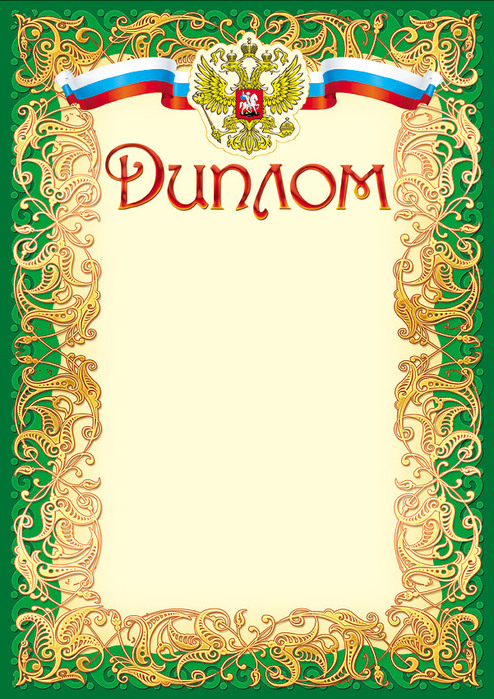 НаграждаетсяТокарева Ольга Висвальдисовнапреподаватель ГАПОУ «Западно-Сибирского государственного колледжа», занявшая II местов общероссийском заочном    конкурсе преподавателей химии, биологии и естествознания среди учебных заведений СПО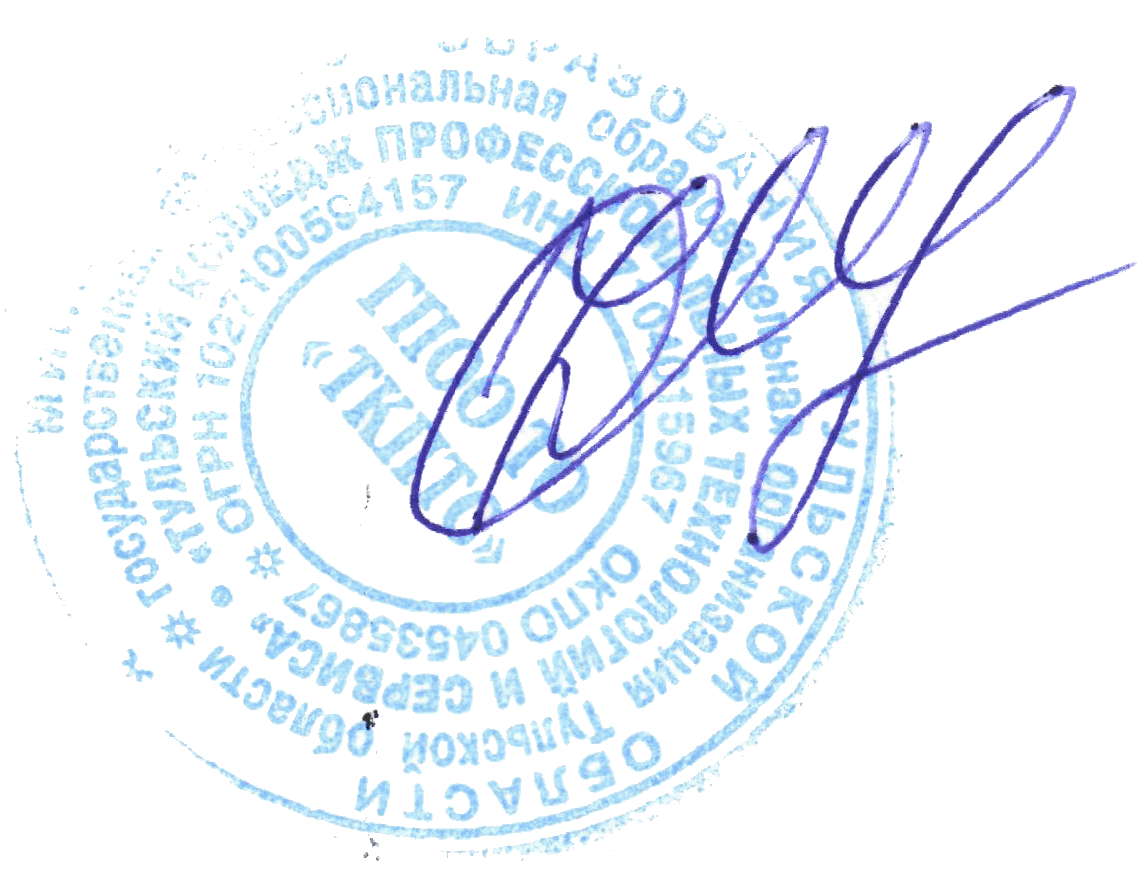                            Директор ГПОУ ТО                            «ТКПТС»                                 С.С. Курдюмов